TELEVISIONS – CHAÎNE GÉNÉRALISTETEMPS D'INTERVENTION DANS LES MAGAZINES DU 01-08-2023 AU 31-08-2023 Les partis politiques et divers sont présentés par ordre alphabétique. Seuls les partis politiques et divers ayant bénéficié de temps de parole figurent dans ce tableau.
*Ces données mensuelles sont fournies à titre informatif. L'appréciation du respect du pluralisme, qui s'effectue chaîne par chaîne, est réalisée à l'issue de chaque trimestre civil.TF1 France 2 France 3 Canal+ France 5 M6 C8 TMC TFX RMC Découverte RMC Story 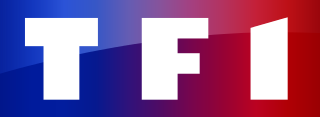 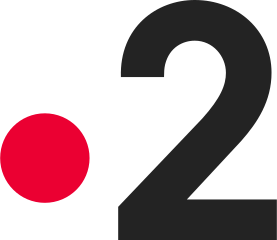 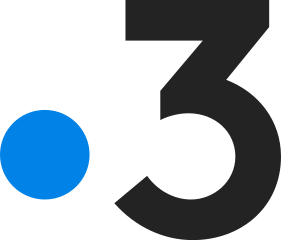 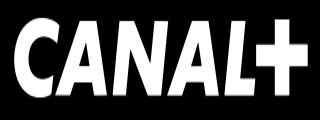 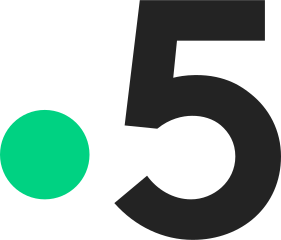 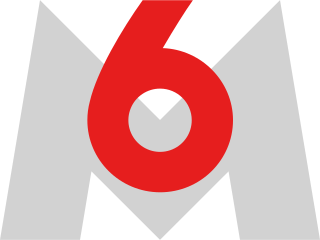 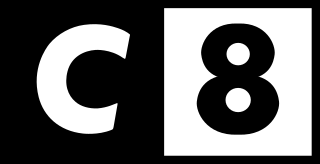 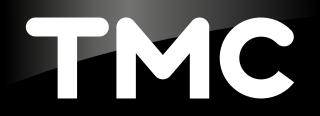 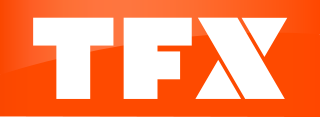 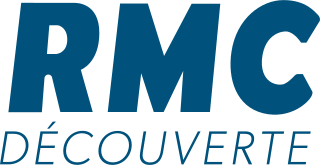 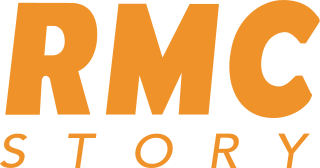 PRESIDENT DE LA REPUBLIQUE----00:02:18------dont Président de la République - propos qui relèvent du débat politique national----00:00:20------GOUVERNEMENT----00:16:56-----01:00:17TOTAL EXÉCUTIF----00:17:16-----01:00:17PART DE L'EXÉCUTIF*----30,73%-----23,90%Europe Ecologie-les Verts00:03:59 - - - 00:06:52 - - - - - 00:19:34 Horizons00:01:05 - - - - - - - - - - La France insoumise00:08:03 - - - 00:10:28 - - - - - 00:23:27 Mouvement démocrate00:04:12 - - - - - - - - - 00:00:10 Parti communiste français00:01:33 - - - 00:00:14 - - - - - - Parti socialiste00:04:09 - - - 00:01:44 - - - - - 00:27:05 Rassemblement national00:06:57 - - - 00:02:06 - - - - - 00:20:42 Renaissance00:11:51 - - - 00:01:33 - - - - - 00:36:27 Divers Droite- - - - 00:04:06 - - - - - 00:22:59 Divers Gauche- - - - 00:01:14 - - - - - - Les Républicains- - - - 00:10:38 - - - - - 00:11:13 Agir- - - - - - - - - - 00:00:16 Divers Centre- - - - - - - - - - 00:00:34 Parti radical- - - - - - - - - - 00:12:42 Sans étiquette- - - - - - - - - - 00:09:44 Union des démocrates et indépendants- - - - - - - - - - 00:07:07 TOTAL PARTIS POLITIQUES ET DIVERS00:41:49---00:38:55-----03:12:00PART DES PARTIS POLITIQUES ET DIVERS*100,00%---69,27%-----76,10%